Cupcake Recipe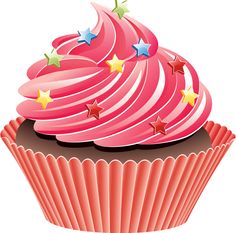 To make 24 cupcakes I need;6 eggs 300g self raising flour300g caster sugar300g margarineVanilla essence Mixer2 bowls1 plateTeaspoonScalesCupcake casesCupcake trayWooden spoonTablespoonCupcake RecipePreheat the oven to 180 Weigh out all your ingredientsPut the sugar and butter into the mixing bowl and turn on until it is a creamy mixture.Add into the creamy mixture one egg at a time with a tablespoon of flour, until you have put three eggs in.Add in all the flour and the other three eggs.Add in two teaspoons of vanilla essence.Weigh 45g of mixture into each paper case.Place the filled paper case into the baking tray.Place in oven for 17 minutesDecorate and enjoy